





แบบรายงานการปฏิบัติงานของผู้ถูกจ้างงาน
สัปดาห์ที่ 1 ตั้งแต่วันที่ 1 – 5 กุมภาพันธ์ 2564 
 โครงการยกระดับเศรษฐกิจและสังคมรายตำบลแบบบูรณาการ (1 ตำบล 1 มหาวิทยาลัย)
  โครงการยกระดับเศรษฐกิจและสังคมรายตำบลแบบบูรณาการ (1 ตำบล 1 มหาวิทยาลัย)
                การจ้างงานการจัดทำข้อมูลราชการในพื้นที่เป็นข้อมูลอิเล็กทรอนิกส์ (Digitizing Government Data)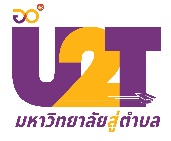 ตำบล เหล่าปอแดง อำเภอ เมือง จังหวัด สกลนคร  สังกัดหน่วยงาน คณะวิทยาศาสตร์และเทคโนโลยี 
รายงาน ณ วันที่ 5 กุมภาพันธ์ 2564
1. ชื่อ – สกุล นายจิตดี  รักคุณธรรม								
2. ผลการปฏิบัติงาน3. การฝึกอบรมทักษะต่าง ๆ
..........................................................................................................................................................................
4. สิ่งที่ได้เรียนรู้
   ทำความรู้จักกับเพื่อนร่วมงานและการสื่อสารกับบุคคลในชุมชนเพื่อให้ได้ข้อมูล				5. แผนปฏิบัติงานต่อไป
   ดำเนินการเก็บข้อมูลพื้นฐานในบ้านท่าวัด หมู่ที่ 3 โดยใช้เครื่องมือ 16 เป้าหมายให้เรียบร้อยตามเวลาที่กำหนด                       ขอรับรองว่าได้ปฏิบัติงานดังกล่าวข้างต้นในเดือน กุมภาพันธ์ พ.ศ. 2564 จริงทุกประการ

ลงชื่อ..............................................                                                 ลงชื่อ...............................................                                                                   (นายจิตดี รักคุณธรรม)                                                    (......................................................)       
                                                                                           ผู้รับจ้าง                                                                 



แบบรายงานการปฏิบัติงานของผู้ถูกจ้างงาน
รายสัปดาห์ ตั้งแต่วันที่..........................ถึงวันที่...............................
 โครงการยกระดับเศรษฐกิจและสังคมรายตำบลแบบบูรณาการ (1 ตำบล 1 มหาวิทยาลัย)
  โครงการยกระดับเศรษฐกิจและสังคมรายตำบลแบบบูรณาการ (1 ตำบล 1 มหาวิทยาลัย)
การจ้างงานการจัดทำข้อมูลราชการในพื้นที่เป็นข้อมูลอิเล็กทรอนิกส์ (Digitizing Government Data)ตำบล...................................................อำเภอ............................................จังหวัด.......................................
สังกัดหน่วยงาน............................................................
รายงาน ณ วันที่.....................เดือน..........................พ.ศ....................................................
1. ชื่อ – สกุล.....................................................................................................
2. ผลการปฏิบัติงาน
3. การฝึกอบรมทักษะต่าง ๆ
..........................................................................................................................................................................4. สิ่งที่ได้เรียนรู้
..........................................................................................................................................................................5. แผนปฏิบัติงานต่อไป
..........................................................................................................................................................................                ขอรับรองว่าได้ปฏิบัติงานดังกล่าวข้างต้นในเดือน.......................พ.ศ........................จริงทุกประการ
ลงชื่อ...............................................                                            ลงชื่อ...............................................                                                (......................................................)                                              (......................................................)
             ผู้รับจ้าง                                                                      ผู้ควบคุมการปฏิบัติงาน   
วันที่..............................................				วันที่..............................................ลำดับ(1)
แผนการดำเนินงาน(2)
ผลการดำเนินงาน(3)ผลการปฏิบัติงาน(3)ผลการปฏิบัติงาน(3)ผลการปฏิบัติงานหมายเหตุลำดับ(1)
แผนการดำเนินงาน(2)
ผลการดำเนินงานต่ำกว่าแผนตามแผนสูงกว่าแผนหมายเหตุ1การเรียนรู้ข้อมูลพื้นฐานโดยใช้เครื่องมือ 16 เป้าหมายในวันที่ 1 กุมภาพันธ์ 2564 เวลา 13.00 น. ได้มีการเรียนรู้การใช้เครื่องมือ 16 เป้าหมายร่วมกับกลุ่มจ้างงานโดยอาจารย์ที่รับผิดชอบในตำบลเป็นผู้ให้ข้อมูล 
ผลการดำเนินงานข้าพเจ้าได้เกิดการเรียนรู้การใช้เครื่องมือ 16 เป้าหมายอย่างชัดเจน/2เก็บข้อมูลพื้นฐานในบ้านท่าวัด หมู่ที่ 3 โดยใช้เครื่องมือ 16 เป้าหมายให้แล้วเสร็จภายในสัปดาห์ที่ 2ในวันที่ 2 – 5 กุมภาพันธ์ 2564 ได้ลงพื้นที่บ้านท่าวัด หมู่ที่ 3 เพื่อเก็บข้อมูลในหมู่บ้านดังกล่าวภายใต้เครื่องมือ 16 เป้าหมาย
ผลการดำเนินงาน
การเก็บข้อมูลสามารถทำได้สมบูรณ์ 8 เป้าหมาย ยังคงเหลืออีก 4 เป้าหมายที่กำลังดำเนินการ/ลำดับ(1)
แผนการดำเนินงาน(2)
ผลการดำเนินงาน(3)ผลการปฏิบัติงาน(3)ผลการปฏิบัติงาน(3)ผลการปฏิบัติงานหมายเหตุลำดับ(1)
แผนการดำเนินงาน(2)
ผลการดำเนินงานต่ำกว่าแผนตามแผนสูงกว่าแผนหมายเหตุ